1)    eşitliğini sağlayan Z karmaşık sayılarını bulunuz.2)      olmak üzere    denkleminin köklerinden biri  olduğuna göre m karmaşık         sayısı nedir? 3)                          ise x in y cinsinden eşitini bulunuz4)     olduğuna göre x kaçtır?5)   işleminin sonucu kaçtır?6)       olduğuna göre x kaçtır?7)          ise       sayısı kaç basamaklıdır?8)            eşitsizliğinin çözüm kümesini bulunuz.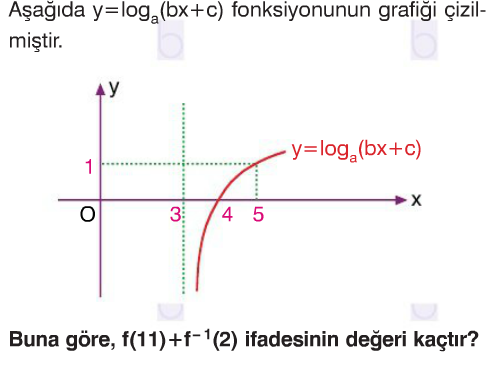 9)   10)      denkleminin çözüm kümesini bulunuz.Her sorunun doğru cevabının puan değeri soruların başladığı bölümde tabloda verilmiştir.. Süre bir ders saatidir. BAŞARILAR        1(10)2(10)3(10)4(10)5(10)6(10)7(10)8(10)9(10)10(10)Toplam(100)